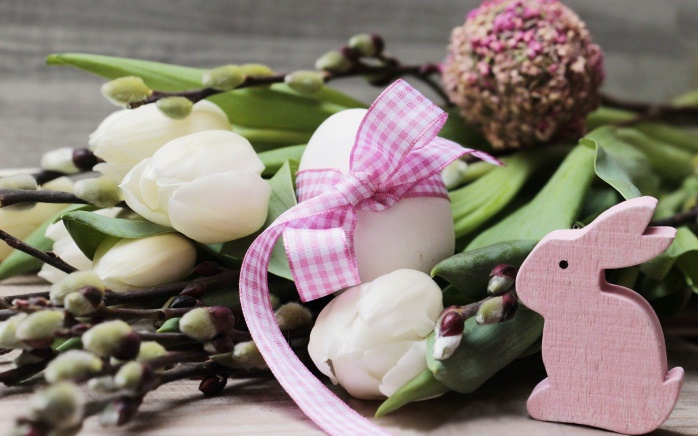 FORMULARZ ZGŁOSZENIOWY                                      dla osób deklarujących wystawienie swoich towarów                              
na JARMARKU WIELKANOCNYM organizowanym w GMINIE PAWŁOWICEw dniach od 28 do 31 marca 2021 r.
Oświadczam, iż akceptuję warunki uczestnictwa zawarte w regulaminie JARMARKU WIELKANOCNEGO  ……………………………………………						                            ……………………………………………data									podpis Sprzedawcy
Oświadczenie o wyrażeniu zgody na przetwarzanie danych osobowychJa, niżej podpisana(y) …................................................................................................ oświadczam, iż wyrażam zgodę na przetwarzanie moich danych osobowych zawartych w formularzu zgłoszenia deklaracji wystawienia swoich towarów na  Jarmarku Wielkanocnym, publikowanie  zdjęć z moim wizerunkiem oraz promocji twórczości i samej imprezy w sposób zwyczajowo przyjęty (prasa, radio, internet, telewizja, plakaty, itp.),  zgodnie z  art. 6  ust. 1 lit a)  Rozporządzenia Parlamentu Europejskiego i Rady (UE) 2016/679  z dnia 27 kwietnia  2016 r. w sprawie ochrony osób fizycznych w związku z przetwarzaniem danych osobowych i w sprawie swobodnego przepływu takich danych oraz uchylenia dyrektywy 95/46/WE  (Dz. Urz. UE L 2016 Nr 119, s.1)Klauzula informacyjna Oświadczam, że zgodnie z  art. 13 ust. 1 i 2 Rozporządzenia Parlamentu Europejskiego i Rady (UE) 2016/679  z dnia 27 kwietnia  2016 r. w sprawie ochrony osób fizycznych w związku z przetwarzaniem danych osobowych i w sprawie swobodnego przepływu takich danych oraz uchylenia dyrektywy 95/46/WE (ogólne rozporządzenie o ochronie danych - RODO) (Dz. Urz. UE L 2016 Nr 119, s.1) zostałem(am) poinformowana (y) przez Urząd Gminy Pawłowice             i przyjmuję do wiadomości, iż:  Administratorem danych osobowych przetwarzanych w Urzędzie Gminy Pawłowice  jest Wójt Gminy Pawłowice z siedzibą w  Urzędzie  Gminy Pawłowice, ul. Zjednoczenia 60, 43-250 Pawłowice, tel. 32 47- 56-300, adres e-mail: gmina@pawlowice.pl;Dane kontaktowe Inspektora Ochrony Danych: ul. Zjednoczenia 60, 43-250 Pawłowice,   tel. 32 47- 56-312, adres e-mail: i.kielkowska@pawlowice.pl;Celem przetwarzania danych osobowych jest zgłoszenie deklaracji wystawienia swoich towarów na  Jarmarku Wielkanocnym, publikowanie zdjęć z Pani/Pana wizerunkiem oraz promocji twórczości i samej imprezy w sposób zwyczajowo przyjęty (prasa, radio, internet, telewizja, plakaty, itp.) oraz podjęcie działań prewencyjnych w zakresie rozprzestrzeniania się koronawirusa  COVID-19;Przetwarzanie, podanych danych osobowych, odbywa się na podstawie:- art. 6 ust. 1 lit a) RODO - osoba, której dane dotyczą wyraziła zgodę na przetwarzanie swoich danych osobowych w jednym lub większej liczbie określonych celów;- art. 6 ust. 1 lit. c) RODO – wypełnienia obowiązków prawnych ciążących na administratorze w zakresie zapewnienia bezpieczeństwa uczestników wydarzenia oraz pracowników, współpracowników i kontrahentów administratora;- art. 6 ust 1 lit d) RODO - działania podejmowane w zakresie ochrony życia i zdrowia osoby, której dane dotyczą oraz podejmowane
w celu ochrony żywotnych interesów uczestników wydarzenia, pracowników, współpracowników i kontrahentów administratora;-  art. 6 ust 1 lit. f) RODO - przetwarzanie jest niezbędne do celów wynikających z prawnie uzasadnionych interesów realizowanych przez administratora (m.in. w celu zapewnienia bezpieczeństwa uczestnikom wydarzenia oraz pracownikom, współpracownikom i kontrahentom administratora);-  art. 9 ust. 2 lit i) RODO - niezbędność przetwarzania ze względów związanych z interesem publicznym w dziedzinie zdrowia publicznego.Odbiorcami Pani/Pana danych osobowych będą wyłącznie podmioty uprawnione do uzyskania takich danych na podstawie przepisów prawa lub stosownej umowy z administratorem, w szczególności sądy powszechne, organy administracji publicznej, osoby prawne, jednostki organizacyjne nieposiadające osobowości prawnej oraz osoby fizyczne będące stroną postępowania/ pełnomocnikiem strony. Organizator udostępnia dane osobowe także Głównemu Inspektoratowi Sanitarnemu i służbom porządkowym umożliwiając dochodzenie epidemiologiczne na wypadek wykrycia, że osoba zakażona wirusem SARS-CoV-2 brała udział w wydarzeniu;Pani/Pana dane osobowe będą przechowywane przez okres niezbędny do realizacji celu, wskazanego w pkt. 3, lecz nie krócej niż okres wskazany            w przepisach o archiwizacji. Dane zawarte w oświadczeniu  uczestnika wydarzenia w związku ze stanem epidemii COVID- 19 będą przechowywane przez okres 14 dni od dnia wzięcia udziału w wydarzeniu;Podanie przez Panią/Pana danych osobowych jest dobrowolne, ale konieczne dla celów zgłoszenia deklaracji wystawienia swoich towarów                      na Jarmarku Wielkanocnym oraz złożenia oświadczenia w ramach podjęcia działań prewencyjnych w zakresie rozprzestrzeniania się koronawirusa  COVID-19;Na podstawie art. 15 – 19  RODO, przysługuje Pani/Panu  prawo dostępu do treści swoich danych, ich sprostowania, usunięcia lub ograniczenia przetwarzania, na zasadach określonych przepisami o ochronie danych osobowych;Ma Pani/Pan prawo do cofnięcia zgody w dowolnym momencie bez wpływu na zgodność z prawem 	przetwarzania, którego dokonano na podstawie zgody przed jej cofnięciem;Dane osobowe nie będą przetwarzane w sposób zautomatyzowany, w tym również w formie profilowania. Administrator nie zamierza przekazywać Pani/Pana danych osobowych do państwa trzeciego lub organizacji międzynarodowych;Ma Pani/Pan prawo wniesienia skargi do organu nadzorczego – prezesa Urzędu Ochrony Danych Osobowych,  	gdy uzna Pani/Pan, iż przetwarzanie danych osobowych Pani/Pana dotyczących, narusza przepisy ogólnego  rozporządzenia o ochronie danych osobowych z dnia 27 kwietnia 2016 r.  ……………………………………………						                                                  ……………………………………………data									               podpis Sprzedawcy Imię i Nazwisko/ nazwa Sprzedawcy………………………………………………………………………………………………………………………………………………………………………………………………………………Zakres oferowanych towarów(*właściwe zaznaczyć)      ozdoby świąteczne      rękodzieło, wyroby sztuki ludowej      biżuteria i minerały      pamiątki      zabawki      kwiaty      wyroby cukiernicze      inne, jakie?……………………………………………………………………Data wystawienia swojego stoiska……………………………………………………………………Wymagania: dotyczące stanowiska i jego wyposażenia oraz termin wystawienia na Jarmarku Wielkanocnym
………………………………………………………………………………………………………………………………………………………………………………………………………………Osoba do kontaktu:Imię i NazwiskoNr telefonu…………………………………………………………………………………………………………………………………………